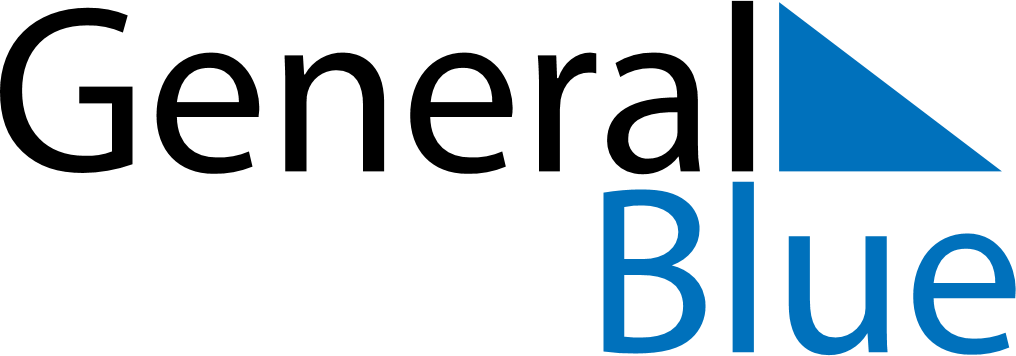 February 2024February 2024February 2024February 2024February 2024February 2024Hughenden, Queensland, AustraliaHughenden, Queensland, AustraliaHughenden, Queensland, AustraliaHughenden, Queensland, AustraliaHughenden, Queensland, AustraliaHughenden, Queensland, AustraliaSunday Monday Tuesday Wednesday Thursday Friday Saturday 1 2 3 Sunrise: 6:05 AM Sunset: 7:07 PM Daylight: 13 hours and 2 minutes. Sunrise: 6:06 AM Sunset: 7:07 PM Daylight: 13 hours and 1 minute. Sunrise: 6:06 AM Sunset: 7:06 PM Daylight: 13 hours and 0 minutes. 4 5 6 7 8 9 10 Sunrise: 6:07 AM Sunset: 7:06 PM Daylight: 12 hours and 59 minutes. Sunrise: 6:08 AM Sunset: 7:06 PM Daylight: 12 hours and 58 minutes. Sunrise: 6:08 AM Sunset: 7:05 PM Daylight: 12 hours and 57 minutes. Sunrise: 6:09 AM Sunset: 7:05 PM Daylight: 12 hours and 56 minutes. Sunrise: 6:09 AM Sunset: 7:04 PM Daylight: 12 hours and 55 minutes. Sunrise: 6:10 AM Sunset: 7:04 PM Daylight: 12 hours and 53 minutes. Sunrise: 6:10 AM Sunset: 7:03 PM Daylight: 12 hours and 52 minutes. 11 12 13 14 15 16 17 Sunrise: 6:11 AM Sunset: 7:03 PM Daylight: 12 hours and 51 minutes. Sunrise: 6:12 AM Sunset: 7:02 PM Daylight: 12 hours and 50 minutes. Sunrise: 6:12 AM Sunset: 7:02 PM Daylight: 12 hours and 49 minutes. Sunrise: 6:13 AM Sunset: 7:01 PM Daylight: 12 hours and 48 minutes. Sunrise: 6:13 AM Sunset: 7:01 PM Daylight: 12 hours and 47 minutes. Sunrise: 6:14 AM Sunset: 7:00 PM Daylight: 12 hours and 46 minutes. Sunrise: 6:14 AM Sunset: 6:59 PM Daylight: 12 hours and 45 minutes. 18 19 20 21 22 23 24 Sunrise: 6:15 AM Sunset: 6:59 PM Daylight: 12 hours and 44 minutes. Sunrise: 6:15 AM Sunset: 6:58 PM Daylight: 12 hours and 42 minutes. Sunrise: 6:16 AM Sunset: 6:57 PM Daylight: 12 hours and 41 minutes. Sunrise: 6:16 AM Sunset: 6:57 PM Daylight: 12 hours and 40 minutes. Sunrise: 6:17 AM Sunset: 6:56 PM Daylight: 12 hours and 39 minutes. Sunrise: 6:17 AM Sunset: 6:55 PM Daylight: 12 hours and 38 minutes. Sunrise: 6:17 AM Sunset: 6:55 PM Daylight: 12 hours and 37 minutes. 25 26 27 28 29 Sunrise: 6:18 AM Sunset: 6:54 PM Daylight: 12 hours and 36 minutes. Sunrise: 6:18 AM Sunset: 6:53 PM Daylight: 12 hours and 34 minutes. Sunrise: 6:19 AM Sunset: 6:52 PM Daylight: 12 hours and 33 minutes. Sunrise: 6:19 AM Sunset: 6:52 PM Daylight: 12 hours and 32 minutes. Sunrise: 6:20 AM Sunset: 6:51 PM Daylight: 12 hours and 31 minutes. 